FLINT METRO LEAGUE WINNERS OF THE DONALD B. SARK FLINT AREA ATHLETE OF THE YEAR AWARD1980 	Jeff Crace, LakeVille		Michael Anderson, Mt. Morris1988 	Amy Warner, Linden1989 	Robert Oginsky, Mt. Morris1991		Laura Bell, LakeVille1992		Emily Kaiser, LakeVille1993		David Dodge, Mt. 1995		Molly Hugan, Holly1995		Stephen Burdis, Mt. 1999		Jessica Hoppe, Lapeer East2007		Amy Morrison, Fenton2010  	Tori Bailey, Fenton2010  	Josh Houldsworth, Holly2016		Hannah Ploof, Kearsley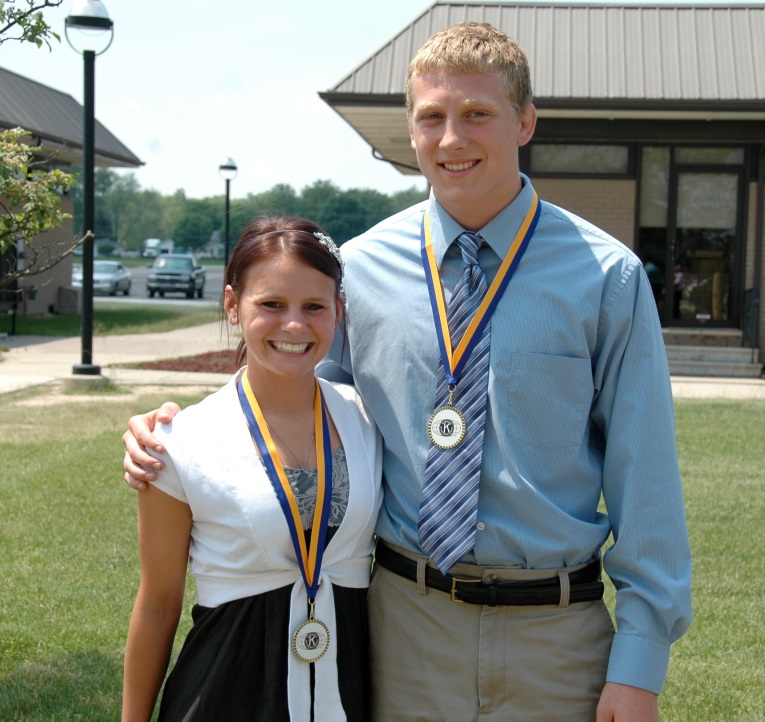 Tori Bailey and Josh Houldsworth2010 Sark Award Winners